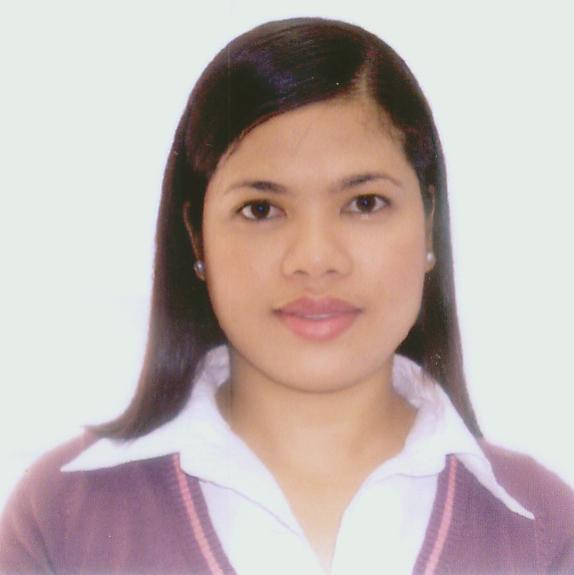 Technical QualificationsStrong academic background, trainings and proficient in computer background.Flexible, proactive and maintain positive attitude towards work.Able to work independently, possesses creative mind, trustworthy, enthusiastic, hardworking, team player and result-oriented.Have a high level of integrity.Skills: Proficient Internet, MS Word, Excel and Power point, access, internet and other machine operated.Employment Record: 		PROFESSIONAL EXPERIENCE (UAE / TAIWAN):From:			August 2009 up to PresentEmployer:		AL JADWAL GENERAL CONT. CO. L.L.C.			Al Etihad bldg. suite # 504 Khalifa st. Abu Dhabi              Position and Duties:	Executive Admin Asst. cum SecretarySchedules and coordinate meetings / conferences, take minutes (administrative meeting) and distributed approved minutes as directed.Sorts, check, distribute and files correspondence / document in accordance with administrative management system.Prepare correspondence ( emails, letter) ,documents ( report specifications) Receives, distributes, monitor and when appropriate respond to mail and general correspondence.Carries out reception duties, receiving visitor and directing them the desires person they want to meet.Maintain complete updated administrative record and data in hard copies and electronic filing system.Preparing WPS every salary period of the month.Safe keeping tender documents, drawings, contracts, project building designs, buildings plan.Arrange and receive transmittal for all incoming and outgoing documents From:			September, 2003 – September, 2006Employer:		CLEVO CO.                     				# 129 Hsing-Te Rd. San Chung City, Taipei                                             	 	Taiwan R.O.C.Position and Duties:	HR/Administrative AssistantTime keeping for all staffs and factory workers Counselling and give team building for staffs and workersOrientation for new employees regarding medical and service benefitsPreparation of pre assessment and staff performance and evaluationReporting to superiors daily activities and staff movementsHelping and reorganizing company policies as per Labour  International LawAssuring employees welfare and development LOCAL EXPERIENCE:From:			May, 2007 – July, 2009	Employer:		SUPER EIGHT GROUP OF COMPANIES                            	              HYPERMARKET AND SUPERMARKET                                               Quezon City, Philippines	Position and Duties:	HR OfficerRecruited to Planned, developed and implement a strategy for HR, including  recruitment policies, quality procedures, discipline, grievance, counselling, pay          and conditions, contracts, training and development range of business tasks.  Ensured other departments understand all necessary aspects and needs of HR development, objectives, purposes and achievements to director level. Evaluated training programs for staff and implemented new training solutions that meet the needs of the business and the people.Follow-up research concluded improved budgets, increased profits and improved morale.Counselling and team building of for staff and branch employees.Keep confidential file of employees (201 files)Administering progress exam.Give orientation to newly hired employees.Evaluate the performance of each employees, attendance, and efficiencyEducational Attainment:			Graduate			Bachelor of Science in Psychology (June 1999- April 2003)(Major in Human Resource Management)Our Lady of Fatima University, PhilippinesSeminar and Training:June 4, 2010-			Personal Accounting & Budgeting	July 30, 2010			Defense rd. Philippine Labor Office, Abu Dhabi, U.A.EFebruary 5, 2010-			Advance International Computer Driving License (ICDL)	April 9, 2010			Defense rd. Philippine Labor Office, Abu Dhabi, U.A.EOctober, 2009-			Arabic Reading, Writing, and Speaking Language			January, 2010			Defense road, Philippine Overseas Labor Office, Abu Dhabi, U.A.E.August 14-16, 2007			Paul Harris Senior Citizen Center for Occupational Therapy					Hospicio De San Jose, ManilaDecember 16, 2006		Special Program in Educating and Developing Children/Adults					IDPSI, Caloocan CityNovember 25, 2006		Team Approach to Paediatric Mental Health					Immaculate Heart Auditorium (HSJ), Manila	November 4, 2002 –	January 10, 2003			JRMMC-Jose R. Reyes Memorial Medical Centre (200 hours)					Psychiatric Department, Manila, PhilippinesJune 25 –	August 20, 2002			La Concolacion College (100 hours)					Caloocan Manila, Philippines	April 17-May 24, 2002		Oliver’s Super Sandwiches Philippines (100 hours)					West Tower Phil. Stock Exchange Centre, PhilippinesJanuary 28, 2002			Stress Management Seminar, AVR Our Lady of Fatima UniversityNovember 24-25, 2001		Psychological Association of the Philippines Junior Affiliate					(PAPJA), University of the Philippines and New Era UniversityReference and Personal Data (Available upon request)Transferable Visa